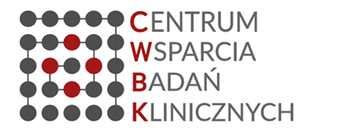 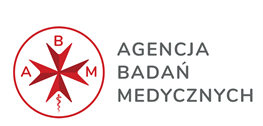 (nazwa i adres podmiotu składającego Oświadczenie)						OŚWIADCZENIE O KWALIFIKOWALNOŚCI PODATKU OD TOWARÓW I USŁUGW związku z realizacją Projektu pn. (tytuł Projektu) finansowanego ze środków Agencji Badań Medycznych, (nazwa podmiotu składającego Oświadczenie) oświadcza, iż realizując powyższy Projekt: □ ma prawną możliwość odzyskania poniesionego kosztu podatku od towarów i usług, którego wysokość nie została zawarta w budżecie Projektu*;□ ma prawną możliwość odzyskania części poniesionego kosztu podatku od towarów 
i usług, którego wysokość nie została zawarta w budżecie Projektu*:□ nie ma prawnej możliwości odzyskania poniesionego kosztu podatku od towarów 
i usług, którego wysokość została zawarta w budżecie Projektu*. (nazwa podmiotu składającego Oświadczenie ) zobowiązuje się do zwrotu zrefundowanej w ramach Projektu (tytuł Projektu) części poniesionego podatku od towarów i usług, jeżeli w okresie do 5 lat po zakończeniu Projektu zaistnieją przesłanki umożliwiające odzyskanie tego podatku przez (nazwa podmiotu składającego Oświadczenie), w terminie nie dłuższym niż 90 dni od dnia złożenia deklaracji podatkowej VAT.Jednocześnie (nazwa podmiotu składającego Oświadczenie ) zobowiązuje się do poinformowania Agencji Badań Medycznych o zmianie statusu podatkowego VAT w okresie realizacji Projektu, jak też 5 lat po jego zakończeniu, jeśli będzie to miało wpływ na prawną możliwość odzyskania VAT rozliczonego w Projekcie.(nazwa podmiotu składającego Oświadczenie ) zobowiązuje się również do udostępniania dokumentacji finansowo-księgowej oraz udzielania uprawnionym organom kontrolnym informacji umożliwiających weryfikację kwalifikowalności podatku od towarów i usług.								………….……………………           								   	       (podpis)